			Purchasing Checklist and Competitive Sourcing Form 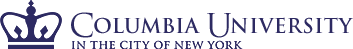 							(Sponsored Transactions in excess of $250K)Requestor's Name:  _____________________________      Requestor’s UNI:  _____________	Date:  _________________Requisition or Purchase Order Number (if available/applicable):  ________________To comply with University Purchasing Policy, Uniform Guidance and other government regulations, completion of this Purchasing Checklist and Bid Summary Form is required for all transactions $250K or greater when using non-UwPA suppliers. This form must be completed and sent to the Purchasing Department with all supporting documentation upon completion of a Purchase Requisition or PO. Failure to do so will delay the processing of your transaction and potentially rejected back to the requestor for reprocessing.Note: If Sole/Single source justification is being requested please proceed to completing the on-line Sole/Single Source form.  This form is not required.SECTION IFEDERAL FUNDS? YES ___	NO ___			OTHER SPONSORED FUNDS? YES ___		NO ___Briefly describe the goods and/or services being procured:If applicable, list at least three (3) competitive quotations/proposals solicited and received: Circle or mark the number indicating your chosen supplier. Please be sure to provide documented quotes/bids/proposals in accordance with the Competitive Procurement Policy located at http://policylibrary.columbia.edu/competitive-procurement.      Supplier Name			Items/Services Price 		Shipping Cost  		Payment for and/or      	Total Order Price            plus any other charges		&/ FOB Point *	   Discount Terms *     										(* i.e. $350/Dest 		(* i.e. 2%10 Net30or $350/Origin)		   or 10% Edu.)	Explain criteria for supplier selection. Use either the price or cost analysis templates available on the Purchasing website to provide the required financial information to support your supplier selection. (please attach copies of quotes/proposals received, as required) Check the reason that you chose this supplier or Service Provider:__ 	Supplier was the low bidder__	Supplier provided the best evaluated responsible offer (other than low bidder) – provide evaluation criteria __	Supplier establishes or maintains an essential research, development or engineering capability (requires a completed sole/single source)__	Supplier specifically identified within Sponsor non-competitive letter – provide verification (requires a completed sole/single source) __	Supplier/consultant is the only manufacturer/provider of this good or service (requires a completed sole/single source)__	Compatibility with other components of a system already in operation – identify existing items (directed source) *__	Other ** Requires explanation; attach supporting documentation:Price/Cost Analysis Based on: (check all that apply and provide supporting documentation in all cases)__	Adequate price competition (provide price analysis)	__	Catalog/Market Pricing (provide copies/prints of pricing)__	Comparison to in-house estimate*			__	Comparable Customer's Invoice (provide documents)__	Comparable to Price Sold to Fed. Gov’t		__	Historical pricing (Provide previous PO#)__	Comparison to similar items*				__	Cost Analysis (provide cost analysis worksheet)__	Award specifically identifies item/person and priceSummary of analysis; attach supporting documentation (use Competitive Sourcing Price Summary Form):Any negotiations should be documented below:Supplier Quotation			Estimated Price		Negotiated Price			Savings (Quotation less Negotiated)	_______________			____________			____________				_________	Negotiation Summary: (If estimate not met, explain difference)Note: If federal government funds are being used and the order is over $250,000, FAR Part 19.702 requires that certain types of small businesses (i.e., disadvantaged, women-owned, veteran-owned, service disabled veteran-owned and HUBZone) shall have the maximum practicable opportunity to participate in contract performance consistent with its efficient performance. Were any of the following groups solicited (circle all that apply)?Small			Disadvantaged		HUBZone		Women-ownedYES ___	NO ___Veteran-owned	Service Disabled Veteran-owned			If not solicited, explain why not:If solicited and not chosen, explain why not:Department Approval Name: _____________________    Department Approval Signature: _____________________	Date:  _____________(other than Preparer)Purchasing Department Reviewer: ____________________		Date:  _____________123